МИНИСТЕРСТВО ФИНАНСОВ АМУРСКОЙ ОБЛАСТИПРИКАЗот 15 ноября 2023 г. N 7ОБ УТВЕРЖДЕНИИ ПАСПОРТА ПРОЕКТА АМУРСКОЙ ОБЛАСТИ "РАЗВИТИЕИНИЦИАТИВНОГО БЮДЖЕТИРОВАНИЯ В АМУРСКОЙ ОБЛАСТИ"В соответствии с Положением о системе управления государственными программами Амурской области, утвержденным постановлением Правительства Амурской области от 24 июля 2023 г. N 627, приказываю:1. Утвердить прилагаемый паспорт проекта Амурской области "Развитие инициативного бюджетирования в Амурской области" (далее - Проект).2. Считать командой Проекта участников Проекта, закрепленных ответственными исполнителями контрольных точек и мероприятий (результатов) в плане реализации Проекта.3. Возложить на участников Проекта персональную ответственность за выполнение контрольных точек, включенных в План реализации Проекта.4. Начальнику отдела бюджетной политики в отраслях экономики и сфере услуг (Крапивиной В.В.) организовать мониторинг реализации Проекта.5. В случае изменения параметров паспорта Проекта администратору Проекта в течение 5 рабочих дней со дня их изменения подготовить предложения по внесению изменений в настоящий приказ, а также направить ответственному исполнителю государственной программы "Повышение эффективности управления государственными финансами и использования имущества Амурской области" соответствующие изменения в паспорт государственной программы (при необходимости).6. Контроль за исполнением настоящего приказа оставляю за собой.7. Настоящий приказ подлежит официальному опубликованию на "Официальном интернет-портале правовой информации" (www.pravo.gov.ru) и размещению на портале Правительства Амурской области в информационно-телекоммуникационной сети Интернет (www.amurobl.ru).Министр финансовАмурской областиТ.С.МИТРОФАНОВАПриложениек приказуминистерства финансовАмурской областиот 15 ноября 2023 г. N 7ПАСПОРТПРОЕКТА АМУРСКОЙ ОБЛАСТИ "РАЗВИТИЕ ИНИЦИАТИВНОГОБЮДЖЕТИРОВАНИЯ В АМУРСКОЙ ОБЛАСТИ"1. Основные положения2. Показатели проекта Амурской области2.1. Прокси-показатели проекта Амурской областив 2024 году (отсутствуют)3. План достижения показателей проекта Амурскойобласти в 2024 году4. Мероприятия (результаты) проекта Амурской области5. Финансовое обеспечение реализации проектаАмурской области6. План исполнения бюджета Амурской области в частибюджетных ассигнований, предусмотренных на финансовоеобеспечение реализации проекта Амурской областив 2024 году (отсутствует)Приложение N 1к паспорту проектаДОПОЛНИТЕЛЬНЫЕ И ОБОСНОВЫВАЮЩИЕ МАТЕРИАЛЫ ПРОЕКТААМУРСКОЙ ОБЛАСТИ (ОТСУТСТВУЮТ)Приложение N 2к паспорту проектаПЛАНРЕАЛИЗАЦИИ ПРОЕКТА АМУРСКОЙ ОБЛАСТИ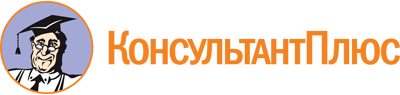 Приказ Минфина Амурской области от 15.11.2023 N 7
(ред. от 07.02.2024)
"Об утверждении паспорта проекта Амурской области "Развитие инициативного бюджетирования в Амурской области"Документ предоставлен КонсультантПлюс

www.consultant.ru

Дата сохранения: 02.06.2024
 Список изменяющих документов(в ред. приказа минфина Амурской областиот 07.02.2024 N 4)Список изменяющих документов(в ред. приказа минфина Амурской областиот 07.02.2024 N 4)Краткое наименование проектаРазвитие инициативного бюджетирования в Амурской областиРазвитие инициативного бюджетирования в Амурской областиСрок реализации проекта20242030Куратор проектаПоловайкина Татьяна ГеннадьевнаПоловайкина Татьяна ГеннадьевнаПервый заместитель председателя Правительства Амурской областиПервый заместитель председателя Правительства Амурской областиПервый заместитель председателя Правительства Амурской областиРуководитель проектаМитрофанова Татьяна СергеевнаМитрофанова Татьяна СергеевнаМинистр финансов Амурской областиМинистр финансов Амурской областиМинистр финансов Амурской областиАдминистратор проектаКрапивина Виктория ВикторовнаКрапивина Виктория ВикторовнаНачальник отдела бюджетной политики в отраслях экономики и сфере услугНачальник отдела бюджетной политики в отраслях экономики и сфере услугНачальник отдела бюджетной политики в отраслях экономики и сфере услугСвязь с государственными программами (комплексными программами) Российской Федерации и с государственными программами Амурской области (далее - государственные программы)1.Государственная программаГосударственная программа "Повышение эффективности управления государственными финансами и использования имущества Амурской области"Государственная программа "Повышение эффективности управления государственными финансами и использования имущества Амурской области"Государственная программа "Повышение эффективности управления государственными финансами и использования имущества Амурской области"N п/пПоказатели проектаУровень показателяЕдиница измерения (по ОКЕИ)Базовое значениеБазовое значениеПериод, годПериод, годПериод, годПериод, годПериод, годПериод, годПериод, годПризнак возрастания/убыванияНарастающий итогДекомпозиция на МОИнформационная система (источник данных)N п/пПоказатели проектаУровень показателяЕдиница измерения (по ОКЕИ)значениегод2024202520262027202820292030Признак возрастания/убыванияНарастающий итогДекомпозиция на МОИнформационная система (источник данных)123456891011121314151617181.1.Вовлечение жителей Амурской области в бюджетный процесс по средствам инициативного бюджетирования"ГП"%942022808590100100100100ВозрастающийНетДаДанные МОN п/пПоказатели проектаУровень показателяЕдиница измерения (по ОКЕИ)Плановые значения по месяцамПлановые значения по месяцамПлановые значения по месяцамПлановые значения по месяцамПлановые значения по месяцамПлановые значения по месяцамПлановые значения по месяцамПлановые значения по месяцамПлановые значения по месяцамПлановые значения по месяцамПлановые значения по месяцамНа конец 2024 годаN п/пПоказатели проектаУровень показателяЕдиница измерения (по ОКЕИ)янв.фев.мартапр.майиюньиюльавг.сен.окт.нояб.На конец 2024 года1.Вовлечение жителей Амурской области в бюджетный процесс по средствам инициативного бюджетированияГП%80,080,0N п/пНаименование мероприятия (результата)Единица измерения (по ОКЕИ)Базовое значениеБазовое значениеПериод, годПериод, годПериод, годПериод, годПериод, годПериод, годПериод, годХарактеристика мероприятия (результата)Тип мероприятия (результата)Декомпозиция на МОСвязь с показателями проектаN п/пНаименование мероприятия (результата)Единица измерения (по ОКЕИ)значениегод2024202520262027202820292030Характеристика мероприятия (результата)Тип мероприятия (результата)Декомпозиция на МОСвязь с показателями проектаРазвитие территорий Амурской области, основанных на местных инициативахРазвитие территорий Амурской области, основанных на местных инициативахРазвитие территорий Амурской области, основанных на местных инициативахРазвитие территорий Амурской области, основанных на местных инициативахРазвитие территорий Амурской области, основанных на местных инициативахРазвитие территорий Амурской области, основанных на местных инициативахРазвитие территорий Амурской области, основанных на местных инициативахРазвитие территорий Амурской области, основанных на местных инициативахРазвитие территорий Амурской области, основанных на местных инициативахРазвитие территорий Амурской области, основанных на местных инициативахРазвитие территорий Амурской области, основанных на местных инициативахРазвитие территорий Амурской области, основанных на местных инициативахРазвитие территорий Амурской области, основанных на местных инициативахРазвитие территорий Амурской области, основанных на местных инициативахРазвитие территорий Амурской области, основанных на местных инициативахВовлечение жителей Амурской области в бюджетный процесс по средствам инициативного бюджетирования%94202280,085,090,0100,0100,0100,0100,0Поддержка инициативных проектов муниципальных образований Амурской области позволит создать или восстановить объекты социальной и инженерной инфраструктур местного уровня, необходимые для предоставления качественных услуг населениюПредоставление субсидий, иных межбюджетных трансфертов, имеющих целевое назначение, бюджетам бюджетной системы Российской ФедерацииДаРазвитие территорий Амурской области, основанных на местных инициативахN п/пНаименование мероприятия (результата) и источники финансированияОбъем финансового обеспечения по годам реализации (тыс. рублей)Объем финансового обеспечения по годам реализации (тыс. рублей)Объем финансового обеспечения по годам реализации (тыс. рублей)Объем финансового обеспечения по годам реализации (тыс. рублей)Объем финансового обеспечения по годам реализации (тыс. рублей)Объем финансового обеспечения по годам реализации (тыс. рублей)Объем финансового обеспечения по годам реализации (тыс. рублей)Всего (тыс. рублей)N п/пНаименование мероприятия (результата) и источники финансирования2024202520262027202820292030Всего (тыс. рублей)1.Развитие территорий Амурской области, основанных на местных инициативахРазвитие территорий Амурской области, основанных на местных инициативахРазвитие территорий Амурской области, основанных на местных инициативахРазвитие территорий Амурской области, основанных на местных инициативахРазвитие территорий Амурской области, основанных на местных инициативахРазвитие территорий Амурской области, основанных на местных инициативахРазвитие территорий Амурской области, основанных на местных инициативахРазвитие территорий Амурской области, основанных на местных инициативахРазвитие территорий Амурской области, основанных на местных инициативах1.1.Поддержка проектов развития территорий Амурской области, основанных на местных инициативах100000,000,000,000,000,000,00100000,001.1.1.Региональный бюджет (всего), из них:100000,00100000,001.1.1.ф.Федеральный бюджет1.1.1.о.Областной бюджет100000,00100000,001.1.1.1.Межбюджетные трансферты местным бюджетам100000,00100000,001.1.1.2.Межбюджетные трансферты бюджетам территориальных внебюджетных фондов Российской Федерации1.1.2.Бюджеты территориальных государственных внебюджетных фондов (бюджеты территориальных фондов обязательного медицинского страхования)1.1.3.Консолидированные бюджеты муниципальных образований, из них:100000,00100000,001.1.3.1.Межбюджетные трансферты бюджета субъекта Российской Федерации1.1.3.м.Местный бюджет1.1.4.Внебюджетные источникиИТОГО ПО ПРОЕКТУИТОГО ПО ПРОЕКТУ100000,000,000,000,000,000,00100000,00В том числе:Региональный бюджетВ том числе:Региональный бюджетБюджеты территориальных государственных внебюджетных фондов (бюджеты территориальных фондов обязательного медицинского страхования)Бюджеты территориальных государственных внебюджетных фондов (бюджеты территориальных фондов обязательного медицинского страхования)Консолидированные бюджеты муниципальных образованийКонсолидированные бюджеты муниципальных образованийВнебюджетные источники, всегоВнебюджетные источники, всегоN п/пНаименование мероприятия (результата), контрольной точкиСрок реализацииСрок реализацииВзаимосвязьВзаимосвязьОтветственный исполнительАдрес объекта (в соответствии с ФИАС)Мощность объектаМощность объектаОбъем финансового обеспечения (тыс. руб.)Вид документа и характеристика мероприятия (результата)Информационная система (источник данных)N п/пНаименование мероприятия (результата), контрольной точкиначалоокончаниепредшественникипоследователиОтветственный исполнительАдрес объекта (в соответствии с ФИАС)единица измерения (по ОКЕИ)значениеОбъем финансового обеспечения (тыс. руб.)Вид документа и характеристика мероприятия (результата)Информационная система (источник данных)123456789101112131.1.Поддержка проектов развития территорий Амурской области, основанных на местных инициативах1 января 2024 года31 декабря 2030 года--Шумаков А.А. - ведущий консультант отдела бюджетной политики в отраслях экономики и сфере услуг министерства финансов АОXXX100000,00--1.1.1.Контрольная точка "Объявление на официальном сайте министерства финансов Амурской области о начале приема заявок от муниципальных образований на проведение конкурсного отбора для предоставления в 2024 году субсидии на поддержку проектов развития территорий Амурской области, основанных на местных инициативах"1 февраля 2024 года1 марта 2024 года-1.1.2Шумаков А.А. - ведущий консультант отдела бюджетной политики в отраслях экономики и сфере услуг министерства финансов АОXXXX-Сайт министерства финансов Амурской области1.1.2.Контрольная точка "Заседание комиссии министерства финансов области по рассмотрению документов, поступивших от муниципальных образований для участия в конкурсном отборе на предоставление субсидии за счет средств областного бюджета"18 марта 2024 года18 марта 2024 года1.1.11.1.3Шумаков А.А. - ведущий консультант отдела бюджетной политики в отраслях экономики и сфере услуг министерства финансов АОXXXXПротокол заседания комиссии министерства финансов областиСайт министерства финансов Амурской области1.1.3.Контрольная точка "Заседание конкурсной комиссии по проведению конкурсного отбора муниципальных образований Амурской области для предоставления субсидий бюджетам муниципальных образований Амурской области на поддержку проектов развития территорий Амурской области, основанных на местных инициативах"21 марта 2024 года21 марта 2024 года1.1.21.1.4Шумаков А.А. - ведущий консультант отдела бюджетной политики в отраслях экономики и сфере услуг министерства финансов АОXXXXПротокол заседания конкурсной комиссииСайт министерства финансов Амурской области1.1.4.Контрольная точка "Размещение на официальном сайте министерства финансов Амурской области и итогов заседания конкурсной комиссии и перечня победителей конкурса программы поддержки местных инициатив"22 марта 2024 года22 марта 2024 года1.1.3-Шумаков А.А. - ведущий консультант отдела бюджетной политики в отраслях экономики и сфере услуг министерства финансов АОXXXXПротокол заседания комиссии Правительства Амурской области, список победителейСайт министерства финансов Амурской области1.1.5.Контрольная точка "Распределение субсидии бюджетам муниципальных образований области победителям конкурса проектов инициативного бюджетирования"22 марта 2024 года25 марта 2024 года1.1.41.1.6Шумаков А.А. - ведущий консультант отдела бюджетной политики в отраслях экономики и сфере услуг министерства финансов АОXXXXПостановление Правительства Амурской областиПортал Правительства Амурской области (www.amurobl.ru)1.1.6.Контрольная точка "Уведомления по расчетам между бюджетами по межбюджетным трансфертам МО победителям конкурса проектов инициативного бюджетирования"25 марта 2024 года29 марта 2024 года1.1.51.1.7Шумаков А.А. - ведущий консультант отдела бюджетной политики в отраслях экономики и сфере услуг министерства финансов АОXXXXУведомлениеАЦК "Финансы"1.1.7.Контрольная точка "Заключение соглашений с муниципальными образованиями области о предоставлении межбюджетного трансферта"1 апреля 2024 года5 апреля 2024 года1.1.61.1.8Шумаков А.А. - ведущий консультант отдела бюджетной политики в отраслях экономики и сфере услуг министерства финансов АОXXXXСоглашение о предоставлении межбюджетных трансфертовАЦК "Планирование"1.1.8.Контрольная точка "Заключение муниципальных контрактов на выполнение запланированных мероприятий"5 апреля 2024 года1 июня 2024 года1.1.71.1.9Шумаков А.А. - ведущий консультант отдела бюджетной политики в отраслях экономики и сфере услуг министерства финансов АОXXXXМуниципальные контракты, договорыНа бумажном носителе1.1.9.Контрольная точка "Реализация запланированных мероприятий"1 июня 2024 года31 декабря 2024 года1.1.8-Шумаков А.А. - ведущий консультант отдела бюджетной политики в отраслях экономики и сфере услуг министерства финансов АОXXXXОтчеты муниципальных образований о реализации инициативного проектаНа бумажном носителе